新 书 推 荐中文书名：《恐惧山谷》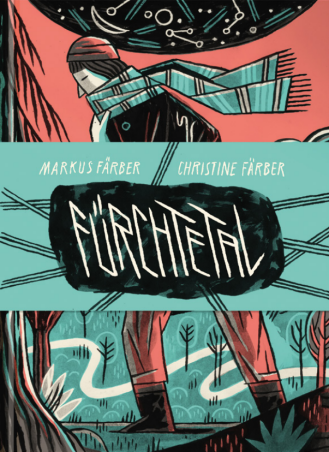 英文书名：FÜRCHTETAL作    者：Markus Färber and Christine Färber出 版 社：Rotopol 代理公司：S.B.Rights/ANA页    数：116页出版时间：2021年10月代理地区：中国大陆、台湾审读资料：电子稿类    型：漫画图像小说Stiftung Buchkunst 评选2022年最美25本德语书籍之一GINCO奖2022年马克斯与莫里茨奖提名（Max & Moritz-Preis）内容简介：“这个决定仿佛一座聚光灯，让整个生活陷入阴影之中。黑暗吞噬了回忆。虽然仍有人会问起他。之后，对话的结束像是一把锤子，将一切关于旅行、朋友、家人和幸福的话语击得粉碎。”父亲突然自杀后，姐弟俩开始进行无声的交流：她写信给他，他回以图画。兄妹俩的每次通信都展示着言语常常无法表达的东西。这种对话打开了一个满是谜团、感情和着迷回忆的世界，它们虽然非常私密，却揭示了某种普遍的真理：没有什么是如人所料、如人所惧、或如人所望的。姐姐和弟弟在他们的过去与现在中互相陪伴。在他们童年的森林里，在穿越山谷的路途中，在层层叠叠的图片和文字里，在充满寓言和讽刺的绘画中，他们告诉人们：令人惊讶的是，最终，一个地方可能远不止有灾难在等着你。作者简介：马库斯·费尔伯（Markus Färber）1981年出生在弗兰肯森林地区，现居莱比锡。他曾在维尔茨堡学习艺术教育，后来在卡塞尔和哈雷专攻插图的视觉传达。他的第一本书《列普罗布斯》（Reprobus）于2012年由Rotopol出版社出版。马库斯现从事插画师和漫画艺术家的工作，为各种机构和客户提供绘画服务。此外，作为海报团体“Busy Hands” 的一员，他还会设计音乐会海报，并化名“Holob”进行音乐创作。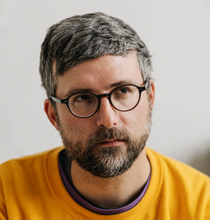 克里斯汀·费尔伯（Christine Färber）出生于1978年，在上弗兰肯地区的一个靠近森林的小镇长大。她在莱比锡学习德语后留在这座大城市，从那时起便一直从事记者和自由撰稿人的工作。2017年，她与西蒙娜·乌格尔合作，在克里斯托夫·林克斯出版社出版了她的第一本书《尽在此刻》（Alles auf Jetzt）。她喜欢在森林和草地间奔跑。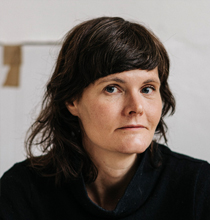 内文插图：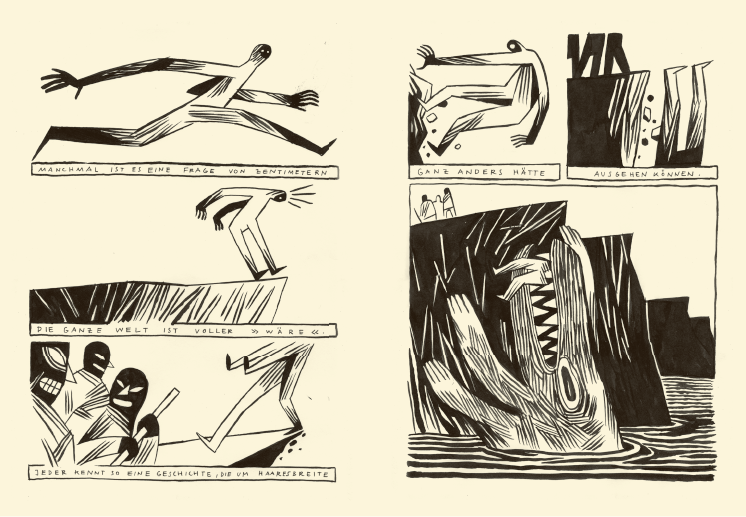 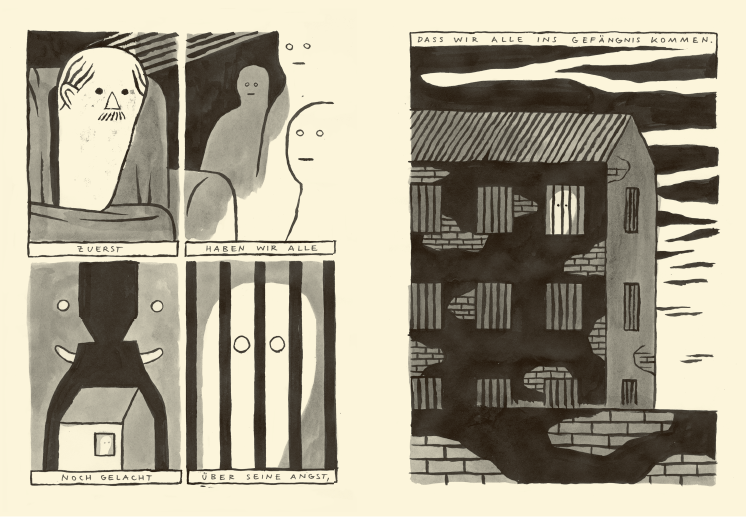 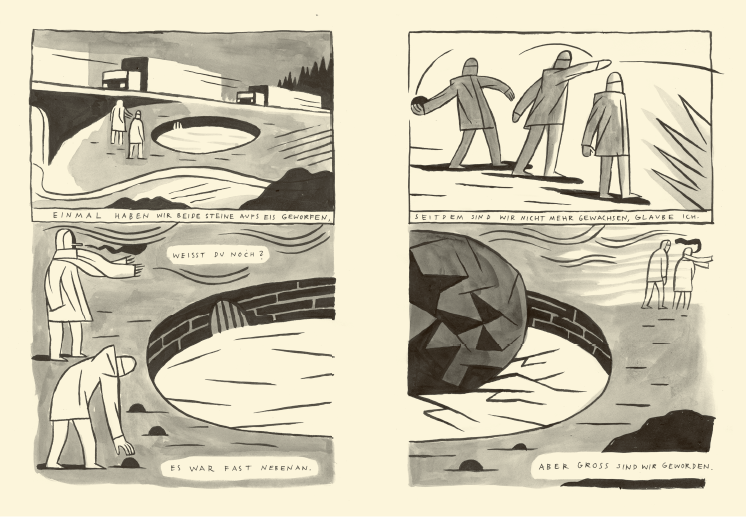 感谢您的阅读！请将反馈信息发至：版权负责人Email：Rights@nurnberg.com.cn 安德鲁·纳伯格联合国际有限公司北京代表处北京市海淀区中关村大街在地图中查看甲59号中国人民大学文化大厦1705室, 邮编：100872电话：010-82504106,   传真：010-82504200公司网址：http://www.nurnberg.com.cn 书目下载：http://www.nurnberg.com.cn/booklist_zh/list.aspx书讯浏览：http://www.nurnberg.com.cn/book/book.aspx视频推荐：http://www.nurnberg.com.cn/video/video.aspx豆瓣小站：http://site.douban.com/110577/新浪微博：安德鲁纳伯格公司的微博_微博 (weibo.com)微信订阅号：ANABJ2002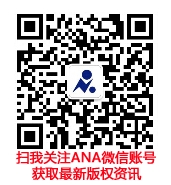 